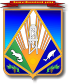 МУНИЦИПАЛЬНОЕ ОБРАЗОВАНИЕХАНТЫ-МАНСИЙСКИЙ РАЙОНХанты-Мансийский автономный округ – ЮграАДМИНИСТРАЦИЯ ХАНТЫ-МАНСИЙСКОГО РАЙОНАП О С Т А Н О В Л Е Н И Еот 21.12.2017                                                                                                № 371г. Ханты-МансийскО внесении измененийв постановление администрацииХанты-Мансийского района от 30.11.2016 № 404 «Об организациидеятельности административной комиссии в муниципальном образовании Ханты-Мансийский район»В связи с организационно-кадровыми изменениями, Уставом Ханты-Мансийского района:	1. Внести в постановление администрации Ханты-Мансийского района от 30.11.2016 № 404 «Об организации деятельности административной комиссии в муниципальном образовании Ханты-Мансийский район» изменения, изложив приложение 2 к постановлению 
в следующей редакции:«Приложение 2к постановлению администрацииХанты-Мансийского районаот 30.11.2016 № 404СОСТАВадминистративной комиссии муниципального образованияХанты-Мансийский район	2. Опубликовать настоящее постановление в газете «Наш район» 
и разместить на официальном сайте администрации Ханты-Мансийского района.	3. Контроль за выполнением постановления возложить на первого заместителя главы Ханты-Мансийского района.Глава Ханты-Мансийского района                                                К.Р.МинулинДевятков СергейНиколаевич – начальник отдела по организации профилактики правонарушений администрации Ханты-Мансийского района, председатель административной комиссииЛиханов НиколайВасильевич– начальник отдела транспорта, связи и дорог администрации Ханты-Мансийского района, заместитель председателя административной комиссииКарпов ЮрийВасильевич– специалист-эксперт сектора муниципального контроля управления реформирования и развития ЖКХ департамента строительства, архитектуры и ЖКХ администрации Ханты-Мансийского района, заместитель председателя административной комиссииБезукладников ВладимирВикторович– секретарь административной комиссииДель ЕленаВикторовна– заместитель начальника юридическо-правового управления, начальник отдела правового сопровождения деятельности органов администрации района, член административной комиссииГубатых МаринаИвановна– начальник отдела труда, предпринимательства 
и потребительского рынка управления реального сектора экономики комитета экономической политики администрации Ханты-Мансийского района, член административной комиссииПетрова ЛюбовьВладимировна– начальник отдела по работе с сельскими поселениями администрации Ханты-Мансийского района, член административной комиссии.».